Polacy zainwestowali najwięcej w mieszkaniówkęPolacy rezygnują z trzymania oszczędności na lokatach, a coraz większą popularnością cieszy się inwestowanie w rynek mieszkaniowy. Jak podaje Open Finance, Polacy na zakup nieruchomości w 2017 roku mogli przeznaczyć aż 111 mld zł.Rok 2017 należał zdecydowanie do nieruchomości. Dane z raportu AMRON-SARFiN, opublikowanego przez Związek Banków Polskich, wskazują, że w ubiegłym roku Polacy otrzymali niemal 44,6 mld zł nowych kredytów hipotecznych. Jak szacuje Open Finance, po doliczeniu 20% wkładu własnego, okazuje się, że sami kredytobiorcy zasilili rynek nieruchomości kwotą 55,7 mld zł.Oprócz osób posiłkujących się kredytem, liczną grupę stanowią kupujący mieszkania za gotówkę. Z danych NBP wynika, że w dużych aglomeracjach takie osoby mogą stanowić ponad 65% wszystkich klientów. Open Finance zwraca uwagę, że w skali całego kraju odsetek ten może być jednak mniejszy. Przyjmując, że połowa pieniędzy, które w 2017 roku wpłynęły do biur sprzedaży deweloperów to gotówka, otrzymujemy 111 mld zł, z czego około 16,7 mld zł przeznaczone zostało na cele inwestycyjne.- Rynek nieruchomości jest względnie bezpieczną formą lokowania kapitału. Sprzyjają temu tanie kredyty hipoteczne oraz coraz wyższe ceny najmu. Nie dziwi zatem fakt, że to właśnie mieszkaniówka cieszyła się w ubiegłym roku największym zainteresowaniem inwestorów - twierdzi Ewa Foltańska-Dubiel, prezes Grupy Deweloperskiej Geo. - Z naszych obserwacji wynika, że najbliższe lata zapowiadają się równie obiecująco - dodaje.Żródło: Raport AMRON-SARFiN 4/2017Analiza Open Finance (14.03.2018 r.). . . . . . . . . . . . . . . . . Więcej informacji: Katarzyna Krupickae-mail: katarzyna.krupicka@primetimepr.pltel. 12 313 00 87Informacja prasowa:Polacy zainwestowali najwięcej w mieszkaniówkęData:9.04.2018Grupa Geo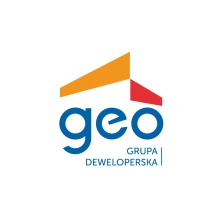 